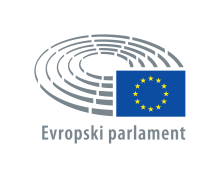 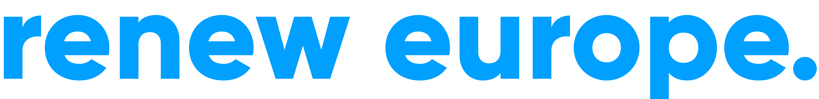 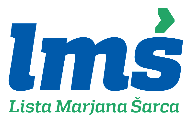 Radovljica, 16.11.20199.00 – 9.30     Prihod udeležencev in jutranja kava9.30 – 10.00   dr. Klemen Grošelj (Predstavitev dela evropskega poslanca in Renew Europe)10.00 – 10.45   Domen Beks (Lokalne akcijske skupine za razvoj podeželja, majhni evropski projekti za razvoj lokalnih skupnosti )10.45 – 11.30   Iztok Purič, nekdanji minister za razvoj in evropsko kohezijsko politiko. (Zakaj so nekatere lokalne skupnosti bolj uspešne od drugih, so to morda pravi projekti, pravilno vodenje postopka, pravi sistemi, boljša organizacija ljudi/oddelkov na občinah, katera sredstva so namenjena lokalnim skupnostim, kaj so najpogostejše napake pri razpisih)11.30 – 12.00   Odmor za kavo in prigrizek12.00 – 12.45   Tina Kenk, Evropa za državljane(Predstavitev programa Evropa za državljane (mednarodno povezovanje občin in civilne družbe)12.45 – 13.30   Digitalizacija na lokalni ravni Tjaša Sobočan(katere projekte lahko izvajajo na lokalni ravni)13.30 – 15.00   Kosilo 